令和5年１０月吉日公益社団法人日本技術士会 中部本部 冬季講演会本プログラムは、建設系CPD協議会または日本技術士会CPD3.0時間を取得出来ます。13:00～	　　　接続開始　受付13:20～13:30　中部本部　平田本部長挨拶、日本技術士会からの連絡事項等13:30～15:00　講演１「レーザーフュージョンエネルギーの紹介」光産業創成大学院大学　光産業創成研究科　光エネルギー分野　准教授　　森　芳孝 氏15:00～15:1５  休　憩15:1５～16:4５　講演２　　　「"界面”を利用したソフト複合材料の構造物性制御」 　　　　三重大学大学院　工学研究科 応用化学専攻　教授 　鳥飼　直也 氏16:45～16:50　連絡事項　アンケート記入[懇親会] 17:15～旬食材の炭火焼きと日本酒　江戸の町 英（はなぶさ）名古屋駅（4,000円/人）（懇親会費は講演会会場で徴収させていただきます。なお、当日キャンセルは2,500円徴収　させていただきます。）　　　　　愛知県名古屋市中村区名駅４-2-28 名古屋第二埼玉ビルB1F　TEL：050-5572-2190　　　　　※懇親会会場は３ページの地図をご参照ください。　   　 ★注意事項：本講演会中の写真ならびにビデオ撮影は禁止させていただきます。申込み時のWEB講演会参加規約の遵守をお願いします。[講演会]　日本技術士会正会員及び準会員 1,000円 / 未会員・一般 2,000円 / 学生 無料参加費は、パスマーケットにてお申込みをお願いします。お申込みの方に、後日事務局より講演会の参加方法と参加用URLをお送りします。日本技術士会　中部本部　冬季講演会　会場案内図会場ツドイコ　名駅東カンファレンスセンター〒450-0002愛知県名古屋市中村区名駅3-21-7　名古屋三交ビル　2F受付窓口TEL: 052-732-3261　※12月29日～1月4日を除く9時～18時FAX: 052-731-7671最寄り駅名古屋駅徒歩 7 分地下街ユニモール 14 番出口すぐ名古屋市営地下鉄桜通線国際センター駅徒歩 1 分※地下１階で国際センター駅とエレベータ 設置によるバリアフリー接続引用元URL	https://tsudoico.net/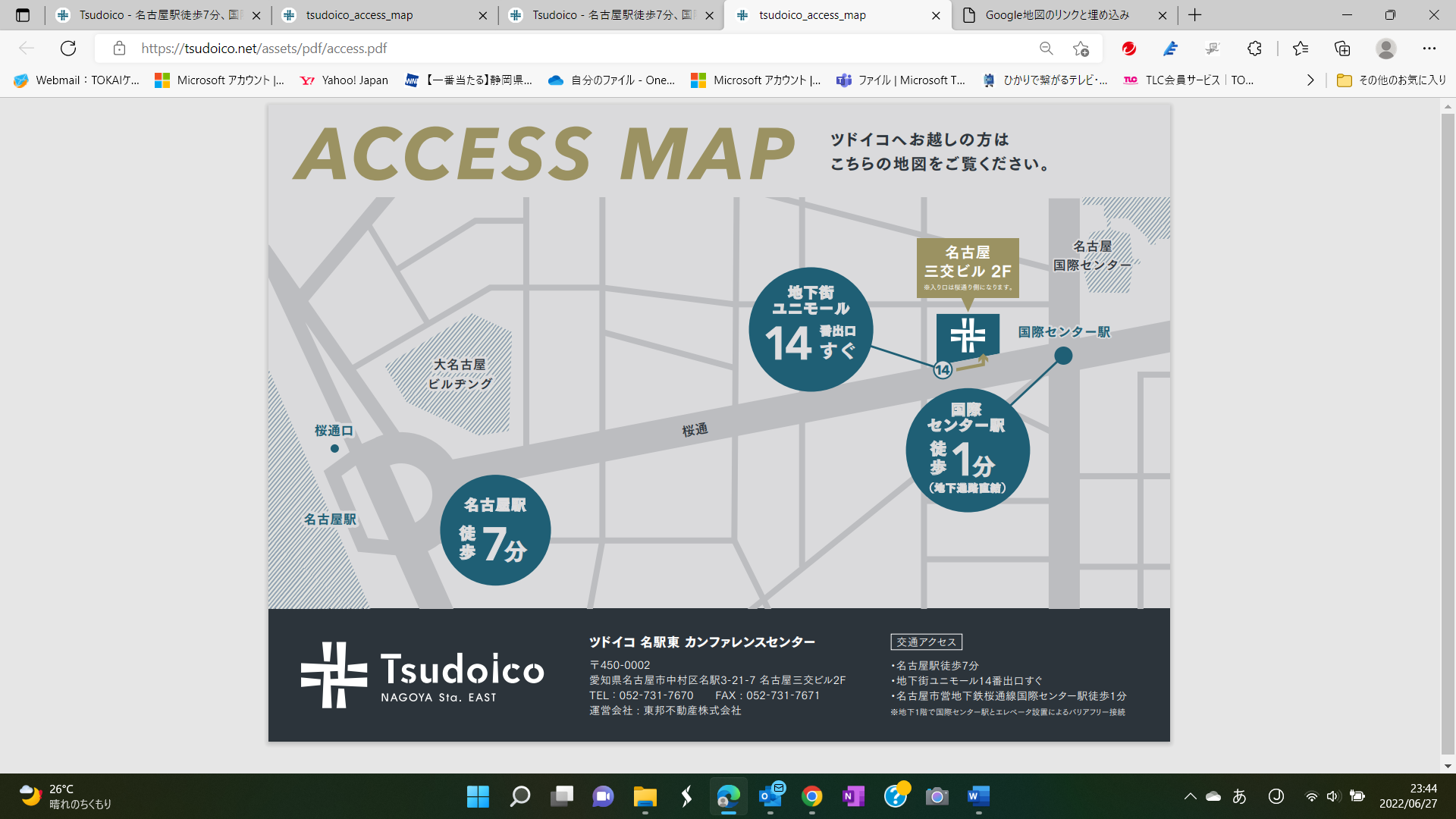 日本技術士会　中部本部　冬季講演会　懇親会会場案内図会場旬食材の炭火焼きと日本酒　江戸の町 英（はなぶさ）名古屋駅愛知県名古屋市中村区名駅４-2-28 名古屋第二埼玉ビルB1F　TEL：050-5572-2190https://www.hotpepper.jp/strJ001267224/map/#mapTop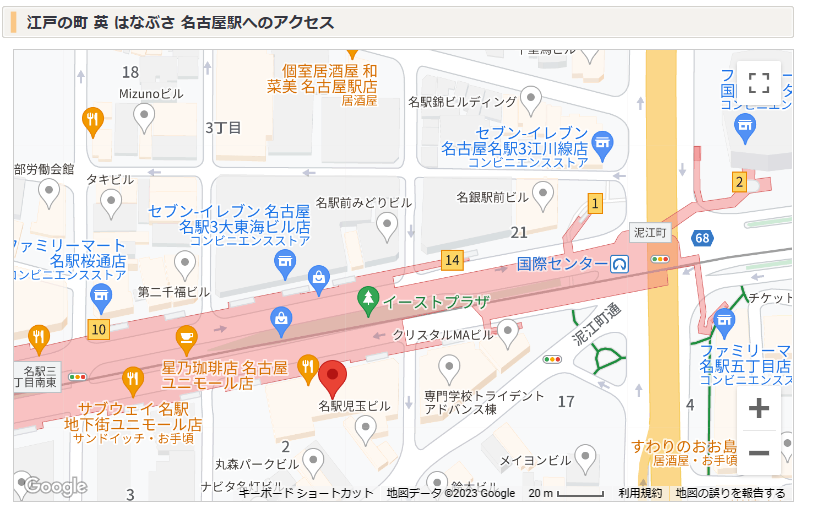 